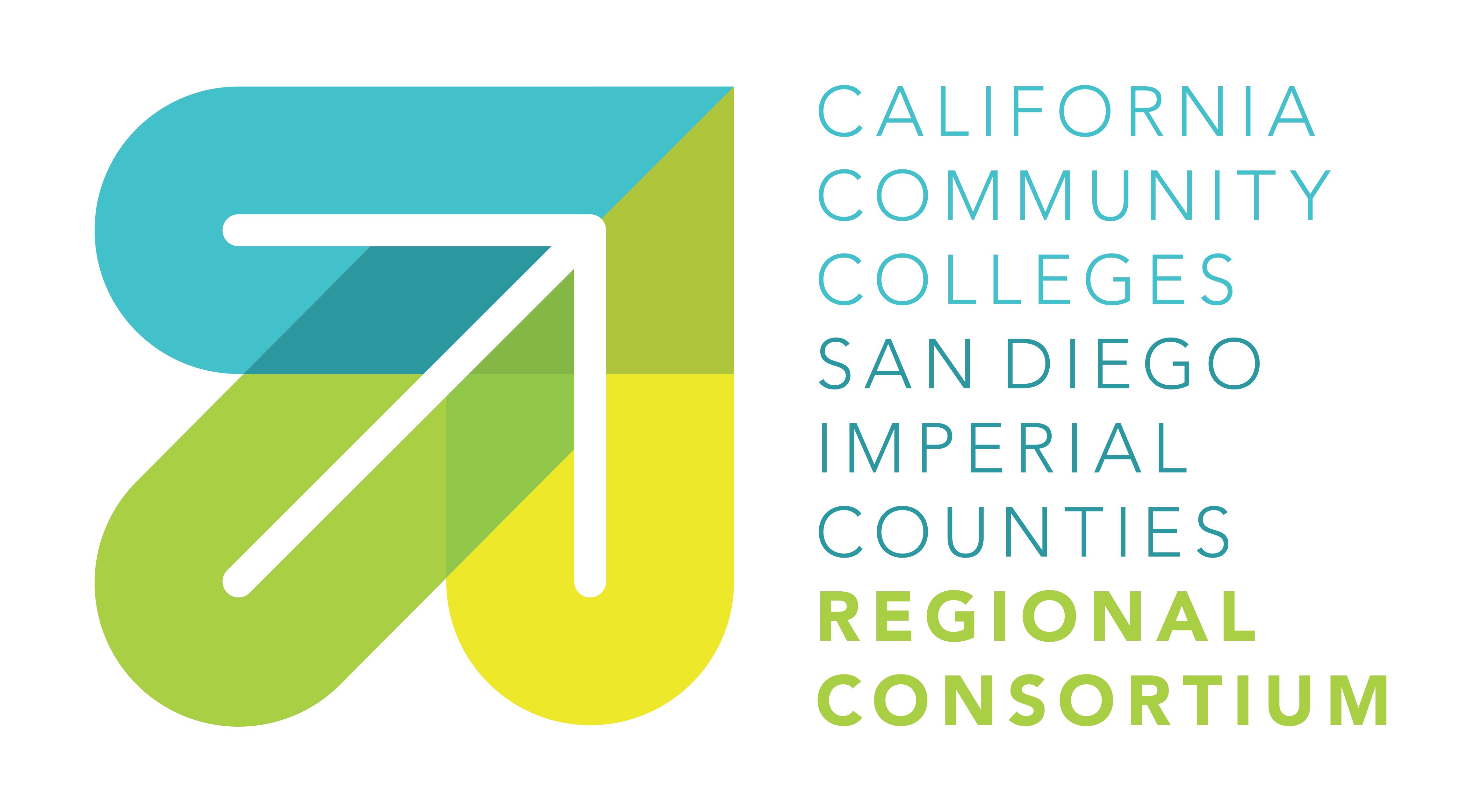 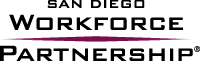 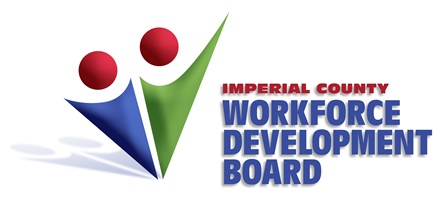 Southern Border Regional Workforce Development Plan Regional Meeting of PartnersNovember 7, 2016Draft Outcomes Based on an understanding of the labor market demand/supply workforce needs and gap analysis of the region, reached consensus on:Sectors that are the drivers of the regional economy: Identified 18 sectors; agreed to focus regional efforts on top four: HealthClean Energy/Advanced TransportationAdvanced ManufacturingICT.Agreement on ten core strategic workforce development  priorities, with a focus as a region on: Coordinate industry engagement & single entry point for business customersCreate opportunity for all San Diego & Imperial County residents through Career PathwaysSupport human-centered approach to service design.Supporting documents including Labor Market Research presentations are posted on the Regional Consortium website: myworkforceconnection.org 